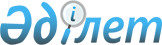 О внесении изменений и дополнений в совместный приказ Министра внутренних дел Республики Казахстан от 30 октября 2018 года № 758 и Министра национальной экономики Республики Казахстан от 30 октября 2018 года № 31 "Об утверждении критериев оценки степени риска и проверочных листов, применяемых для проведения профилактического контроля с посещением субъекта (объекта) контроля и надзора в области пожарной безопасности и проверок на соответствие разрешительным требованиям по выданным разрешениям, профилактического контроля с посещением субъекта (объекта) контроля в области гражданской обороны"Совместный приказ и.о. Министра по чрезвычайным ситуациям Республики Казахстан от 3 апреля 2023 года № 170 и и.о. Министра национальной экономики Республики Казахстан от 3 апреля 2023 года № 45. Зарегистрирован в Министерстве юстиции Республики Казахстан 4 апреля 2023 года № 32228
      ПРИКАЗЫВАЕМ:
      1. Внести в совместный приказ Министра внутренних дел Республики Казахстан от 30 октября 2018 года № 758 и Министра национальной экономики Республики Казахстан от 30 октября 2018 года № 31 "Об утверждении критериев оценки степени риска и проверочных листов, применяемых для проведения профилактического контроля с посещением субъекта (объекта) контроля и надзора в области пожарной безопасности и проверок на соответствие разрешительным требованиям по выданным разрешениям, профилактического контроля с посещением субъекта (объекта) контроля в области гражданской обороны" (зарегистрирован в Реестре государственной регистрации нормативных правовых актов за № 17647) следующие изменения и дополнения:
      в Критериях оценки степени риска, применяемые для проведения профилактического контроля с посещением субъекта (объекта) контроля и надзора в области пожарной безопасности и проверок на соответствие разрешительным требованиям по выданным разрешениям, утвержденных указанным совместным приказом:
      в пункте 11:
      подпункт 2) изложить в следующей редакции:
      "2) наличие неблагоприятных происшествий (пожаров), возникших по вине субъекта (объекта) государственного контроля и надзора в виде административного взыскания на субъект предпринимательства по статье 410 Кодекса Республики Казахстан об административных правонарушениях;";
      подпункт 3) исключить;
      подпункт 4) изложить в следующей редакции:
      "4) результаты анализа сведений, представляемых государственными органами и организациями в виде эксплуатации объекта 5 лет и более, осуществления деятельности с подтвержденными сведениями о нарушениях по нагрузке (проектной мощности).";
      в пункте 14:
      подпункт 2) изложить в следующей редакции: 
      "2) к средней степени риска – при показателе степени риска от 31 до 70 включительно;";
      подпункт 3) изложить в следующей редакции: 
      "3) к низкой степени риска – при показателе степени риска от 0 до 30 включительно.";
      дополнить пунктом 16-1 следующего содержания:
      "16-1. Расчет показателя степени риска по субъективным критериям (R) осуществляется в автоматизированном режиме путем суммирования показателя степени риска по нарушениям по результатам предыдущих проверок и профилактического контроля с посещением субъектов (объектов) контроля и надзора (SP) и показателя степени риска по субъективным критериям (SC), определенным в соответствии с пунктом 17-1 настоящих Критериев, с последующей нормализацией значений данных в диапазон от 0 до 100 баллов.
      Rпром = SP + SC, где
      Rпром – промежуточный показатель степени риска по субъективным критериям,
      SР – показатель степени риска по нарушениям,
      SC – показатель степени риска по субъективным критериям, определенным в соответствии с пунктом 17-1 настоящих Критериев.
      Расчет производится по каждому субъекту (объекту) контроля и надзора однородной группы субъектов (объектов) контроля и надзора каждой сферы государственного контроля и надзора. При этом перечень оцениваемых субъектов (объектов) контроля и надзора, относимых к однородной группе субъектов (объектов) контроля и надзора одной сферы государственного контроля и надзора, образует выборочную совокупность (выборку) для последующей нормализации данных.";
      пункт 17 изложить в следующей редакции:
      "17. При определении показателя значительных нарушений применяется коэффициент 0,7 и данный показатель рассчитывается по следующей формуле:
      SРз = (SР2 х 100/SР1) х 0,7, где:
      SРз – показатель значительных нарушений;
      SР1 – требуемое количество значительных нарушений;
      SР2 – количество выявленных значительных нарушений;
      При определении показателя незначительных нарушений применяется коэффициент 0,3 и данный показатель рассчитывается по следующей формуле:
      SРн = (SР2 х 100/SР1) х 0,3, где:
      SРн – показатель незначительных нарушений;
      SР1 – требуемое количество незначительных нарушений;
      SР2 – количество выявленных незначительных нарушений;
      Общий показатель степени риска (SР) рассчитывается по шкале от 0 до 100 и определяется путем суммирования показателей значительных и незначительных нарушений по следующей формуле:
      SР = SРз + SРн, где:
      SР – показатель степени риска по нарушениям;
      SРз – показатель значительных нарушений;
      SРн – показатель незначительных нарушений.";
      дополнить пунктами 17-1, 17-2 и 17-3 следующего содержания:
      "17-1. Исходя из приоритетности применяемых источников информации и значимости показателей субъективных критериев, в соответствии с порядком расчета показателя степени риска по субъективным критериям, определенным в пунктах 16-1 и 17 настоящих Критериев, рассчитывается показатель степени риска по субъективным критериям по шкале от 0 до 100 баллов.
      Приоритетность применяемых источников информации и значимость показателей субъективных критериев определяются согласно приложению 2 к настоящим Критериям.
      17-2. Расчет показателя степени риска по субъективным критериям, производится по шкале от 0 до 100 баллов и осуществляется по следующей формуле: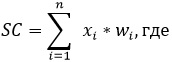 
      xi – показатель субъективного критерия,
      wi – удельный вес показателя субъективного критерия xi,
      n – количество показателей.
      Полученное значение показателя степени риска по субъективным критериям включается в расчет показателя степени риска по субъективным критериям.
      17-3. Рассчитанные по субъектам (объектам) значения по показателю R нормализуются в диапазон от 0 до 100 баллов. Нормализация данных осуществляется по каждой выборочной совокупности (выборке) с использованием следующей формулы: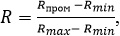 
      R – показатель степени риска (итоговый) по субъективным критериям отдельного субъекта (объекта) контроля и надзора,
      Rmax – максимально возможное значение по шкале степени риска по субъективным критериям по субъектам (объектам), входящим в одну выборочную совокупность (выборку) (верхняя граница шкалы),
      Rmin – минимально возможное значение по шкале степени риска по субъективным критериям по субъектам (объектам), входящим в одну выборочную совокупность (выборку) (нижняя граница шкалы),
      Rпром – промежуточный показатель степени риска по субъективным критериям, рассчитанный в соответствии с пунктом 16-1 настоящих Критериев.";
      в приложении правый верхний угол изложить в следующей редакции:
      в Приложении 1 к Критериям оценки степени риска, применяемым для проведения профилактического контроля с посещением субъекта (объекта) контроля и надзора в области пожарной безопасности и проверок на соответствие разрешительным требованиям по выданным разрешениям, утвержденных указанным совместным приказом:
      заголовок изложить в следующей редакции:
      "Степени нарушения требований к субъектам (объектам) контроля и надзора в области пожарной безопасности при проведении профилактического контроля с посещением, проверок на соответствие разрешительным требованиям по выданным разрешениям и внеплановых проверок";
      заголовки строк порядковых номеров 1, 2, 3, 4, 5 и 6 исключить;
      строки, порядковые номера 1, 2, 3, 4, 5 и 6 исключить;
      строку, порядковый номер 9 изложить в следующей редакции:
      "
      ";
      дополнить приложением 2 согласно приложению 1 к настоящему совместному приказу;
      в Критериях оценки степени риска, применяемых для проведения профилактического контроля с посещением субъекта (объекта) контроля в области гражданской обороны, утвержденных указанным совместным приказом:
      в пункте 11:
      подпункт 2) изложить в следующей редакции:
      "2) результаты предыдущего профилактического контроля с посещением субъекта (объекта) контроля и внеплановых проверок;"
      подпункты 3), 4), 5) и 6) исключить;
      дополнить пунктом 21-1 следующего содержания:
      "21-1. Расчет показателя степени риска по субъективным критериям (R) осуществляется в автоматизированном режиме путем суммирования показателя степени риска по нарушениям по результатам предыдущего профилактического контроля с посещением субъектов (объектов) контроля (SP) и показателя степени риска по субъективным критериям, определенным в соответствии с пунктом 22-1 настоящих Критериев (SC), с последующей нормализацией значений данных в диапазон от 0 до 100 баллов.
      Rпром = SP + SC, где
      Rпром – промежуточный показатель степени риска по субъективным критериям,
      SР – показатель степени риска по нарушениям,
      SC – показатель степени риска по субъективным критериям, определенным в соответствии с пунктом 22-1 настоящих Критериев.
      Расчет производится по каждому субъекту (объекту) контроля однородной группы субъектов (объектов) контроля каждой сферы государственного контроля. При этом перечень оцениваемых субъектов (объектов) контроля, относимых к однородной группе субъектов (объектов) контроля одной сферы государственного контроля, образует выборочную совокупность (выборку) для последующей нормализации данных.";
      пункт 22 изложить в следующей редакции:
      "22. При не выявлении грубых нарушений определения показателя степени риска рассчитывается суммарным показателем по нарушениям значительной и незначительной степени.
      При определении показателя значительных нарушений применяется коэффициент 0,7 и данный показатель рассчитывается по следующей формуле:
      SРз = (SР2 х 100/SР1) х 0,7, где:
      SРз – показатель значительных нарушений;
      SР1 – требуемое количество значительных нарушений;
      SР2 – количество выявленных значительных нарушений;
      При определении показателя незначительных нарушений применяется коэффициент 0,3 и данный показатель рассчитывается по следующей формуле:
      SРн = (SР2 х 100/SР1) х 0,3, где:
      SРн – показатель незначительных нарушений;
      SР1 – требуемое количество незначительных нарушений;
      SР2 – количество выявленных незначительных нарушений;
      Общий показатель степени риска (SР) рассчитывается по шкале от 0 до 100 и определяется путем суммирования показателей значительных и незначительных нарушений по следующей формуле:
      SР = SРз + SРн, где:
      SР – показатель степени риска по нарушениям;
      SРз – показатель значительных нарушений;
      SРн – показатель незначительных нарушений.";
      дополнить пунктами 22-1, 22-2 и 22-3 следующего содержания:
      "22-1. Исходя из приоритетности применяемых источников информации и значимости показателей субъективных критериев, в соответствии с порядком расчета показателя степени риска по субъективным критериям, определенным в пункте 22 настоящих Критериев, рассчитывается показатель степени риска по субъективным критериям по шкале от 0 до 100 баллов.
      Перечень субъективных критериев для определения степени риска по субъективным критериям в сфере государственного контроля в области гражданской обороны определяется согласно приложению 2 к настоящим Критериям.
      22-2. Расчет показателя степени риска по субъективным критериям, производится по шкале от 0 до 100 баллов и осуществляется по следующей формуле: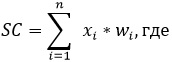 
      xi – показатель субъективного критерия,
      wi – удельный вес показателя субъективного критерия xi,
      n – количество показателей.
      Полученное значение показателя степени риска по субъективным критериям включается в расчет показателя степени риска по субъективным критериям.
      22-3. Рассчитанные по субъектам (объектам) значения по показателю R нормализуются в диапазон от 0 до 100 баллов. Нормализация данных осуществляется по каждой выборочной совокупности (выборке) с использованием следующей формулы: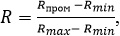 
      R – показатель степени риска (итоговый) по субъективным критериям отдельного субъекта (объекта) контроля,
      Rmax – максимально возможное значение по шкале степени риска по субъективным критериям по субъектам (объектам), входящим в одну выборочную совокупность (выборку) (верхняя граница шкалы),
      Rmin – минимально возможное значение по шкале степени риска по субъективным критериям по субъектам (объектам), входящим в одну выборочную совокупность (выборку) (нижняя граница шкалы),
      Rпром – промежуточный показатель степени риска по субъективным критериям, рассчитанный в соответствии с пунктом 21-1 приложения 2 настоящих Критериев.";
      пункт 23 изложить в следующей редакции: 
      "23. По показателям степени риска субъект (объект) контроля относится:
      1) к высокой степени риска – при показателе степени риска от 71 до 100 включительно;
      2) к средней степени риска – при показателе степени риска от 31 до 70 включительно;
      3) к низкой степени риска – при показателе степени риска от 0 до 30 включительно.";
      в приложении правый верхний угол изложить в следующей редакции:
      в Приложении к Критериям оценки степени риска, применяемых для проведения профилактического контроля с посещением субъекта (объекта) контроля в области гражданской обороны, утвержденных указанным совместным приказом:
      заголовок изложить в следующей редакции:
      "Степени нарушения требований к субъектам (объектам) контроля в области гражданской обороны при проведении профилактического контроля с посещением";
      заголовки, порядковые номера 1, 2, 3, 4 и 5 исключить;
      строки, порядковые номера 128, 129, 130 и 131 исключить;
      дополнить приложением 2 согласно приложению 2 к настоящему совместному приказу;
      в Проверочном листе в сфере государственного контроля и надзора в области пожарной безопасности в отношении объектов независимо от категории, предназначения и вида деятельности, утвержденным указанным совместным приказом:
      строку, порядковый номер 3 изложить в следующей редакции:
      "
      ".
      2. Комитету противопожарной службы Министерства по чрезвычайным ситуациям Республики Казахстан в установленном законодательством порядке обеспечить:
      1) государственную регистрацию настоящего совместного приказа в Министерстве юстиции Республики Казахстан;
      2) размещение настоящего совместного приказа на интернет-ресурсе Министерства по чрезвычайным ситуациям Республики Казахстан;
      3) в течение десяти рабочих дней после государственной регистрации настоящего приказа в Министерстве юстиции Республики Казахстан представление в Юридический департамент Министерства по чрезвычайным ситуациям Республики Казахстан сведений об исполнении мероприятий, предусмотренных подпунктами 1) и 2) настоящего пункта.
      3. Контроль за исполнением настоящего совместного приказа возложить на курирующего вице-министра по чрезвычайным ситуациям Республики Казахстан.
      4. Настоящий совместный приказ вводится в действие по истечении десяти календарных дней после дня его первого официального опубликования.
      "СОГЛАСОВАН"Комитет по правовой статистикеи специальным учетамГенеральной прокуратурыРеспублики Казахстан Перечень субъективных критериев для определения степени риска по субъективным критериям в сфере государственного контроля и надзора в области пожарной безопасности в соответствии со статьями 138 и 139 Предпринимательского кодекса Республики Казахстан в отношении субъектов (объектов) контроля и надзора в области пожарной безопасности Перечень субъективных критериев для определения степени риска по субъективным критериям в сфере государственного контроля в области гражданской обороны в соответствии со статьей 138 Предпринимательского кодекса Республики Казахстан в отношении подконтрольных субъектов в области гражданской обороны
					© 2012. РГП на ПХВ «Институт законодательства и правовой информации Республики Казахстан» Министерства юстиции Республики Казахстан
				"Приложение 1
к Критериям оценки степени
риска, применяемым для
проведения профилактического
контроля с посещением
субъекта (объекта) контроля
и надзора в области пожарной
безопасности и проверок
на соответствие
разрешительным требованиям
по выданным разрешениям";
9.
Наличие негосударственной противопожарной службы и ее соответствие по количеству пожарных автомобилей, штатных работников, пожарно-технического оборудования и снаряжения, специального обмундирования и противопожарного снаряжения
грубое"Приложение 1
к Критериям оценки степени риска,
применяемым для проведения
профилактического контроля с
посещением субъекта (объекта)
контроля в области гражданской обороны";
3.
Наличие негосударственной противопожарной службы и ее соответствие по количеству пожарных автомобилей, штатных работников, пожарно-технического оборудования и снаряжения, специального обмундирования и противопожарного снаряжения
      и.о. Министра национальной экономикиРеспублики Казахстан

__________ А. Куантыров

      исполняющий обязанностиМинистра по чрезвычайным ситуациямРеспублики Казахстан

__________ Ю. Ильин
Приложение 1
к совместному приказу
и.о. Министра национальной экономики
Республики Казахстан
от 3 апреля 2023 года № 45
и исполняющего обязанности
Министра по чрезвычайным ситуациям
Республики Казахстан
от 3 апреля 2023 года № 170Приложение 2
к Критериям оценки степени
риска, применяемым для
проведения профилактического
контроля с посещением
субъекта (объекта) контроля
и надзора в области пожарной
безопасности и проверок
на соответствие
разрешительным требованиям
по выданным разрешениям
№ п/п
Показатель субъективного критерия
Источник информации по показателю субъективного критерия
Удельный вес по значимости, балл (в сумме не должен превышать 100 баллов),
wi
Условия /значения, xi
№ п/п
Показатель субъективного критерия
Источник информации по показателю субъективного критерия
Удельный вес по значимости, балл (в сумме не должен превышать 100 баллов),
wi
условие/значение
1
2
3
4
5
Для профилактического контроля с посещением
Для профилактического контроля с посещением
Для профилактического контроля с посещением
Для профилактического контроля с посещением
Для профилактического контроля с посещением
1
Административное взыскание на субъект предпринимательства по статье 410 Кодекса Республики Казахстан об административных правонарушениях
Наличие неблагоприятных происшествий (пожаров), возникших по вине субъекта (объекта) государственного контроля и надзора в виде административного взыскания на субъект предпринимательства по статье 410 Кодекса Республики Казахстан об административных правонарушениях
35
1 факт
1
Административное взыскание на субъект предпринимательства по статье 410 Кодекса Республики Казахстан об административных правонарушениях
Наличие неблагоприятных происшествий (пожаров), возникших по вине субъекта (объекта) государственного контроля и надзора в виде административного взыскания на субъект предпринимательства по статье 410 Кодекса Республики Казахстан об административных правонарушениях
35
100%
2
Эксплуатация объекта 5 лет и более 
Результаты анализа сведений, представляемых государственными органами и организациями
35
1 факт
2
Эксплуатация объекта 5 лет и более 
Результаты анализа сведений, представляемых государственными органами и организациями
35
100%
3
Осуществление деятельности с подтвержденными сведениями о нарушениях по нагрузке (проектной мощности), трехсменное обучение
Результаты анализа сведений, представляемых государственными органами и организациями
30
1 факт
3
Осуществление деятельности с подтвержденными сведениями о нарушениях по нагрузке (проектной мощности), трехсменное обучение
Результаты анализа сведений, представляемых государственными органами и организациями
30
100%
Для проверок на соответствие требованиям
Для проверок на соответствие требованиям
Для проверок на соответствие требованиям
Для проверок на соответствие требованиям
Для проверок на соответствие требованиям
1
Административное взыскание на субъект предпринимательства по статье 410 Кодекса Республики Казахстан об административных правонарушениях
Наличие неблагоприятных происшествий (пожаров), возникших по вине субъекта (объекта) государственного контроля и надзора в виде административного взыскания на субъект предпринимательства по статье 410 Кодекса Республики Казахстан об административных правонарушениях
20
1 факт
1
Административное взыскание на субъект предпринимательства по статье 410 Кодекса Республики Казахстан об административных правонарушениях
Наличие неблагоприятных происшествий (пожаров), возникших по вине субъекта (объекта) государственного контроля и надзора в виде административного взыскания на субъект предпринимательства по статье 410 Кодекса Республики Казахстан об административных правонарушениях
20
100%
2
Наличие аттестата негосударственных противопожарных служб и экспертных организаций по аудиту в области пожарной безопасности
Результаты анализа сведений, представляемых государственными органами и организациями
80
1 факт
2
Наличие аттестата негосударственных противопожарных служб и экспертных организаций по аудиту в области пожарной безопасности
Результаты анализа сведений, представляемых государственными органами и организациями
80
100%Приложение 2
к совместному приказу
и.о. Министра национальной экономики
Республики Казахстан
от 3 апреля 2023 года № 45
и исполняющего обязанности
Министра по чрезвычайным ситуациям
Республики Казахстан
от 3 апреля 2023 года № 170Приложение 2
к Критериям оценки степени
риска, применяемым для
проведения профилактического
контроля с посещением
субъекта (объекта) контроля
в области гражданской обороны
№ п/п
Показатель субъективного критерия
Источник информации по показателю субъективного критерия
Удельный вес по значимости, балл (в сумме не должен превышать 100 баллов),
wi
Условия /значения, xi
Условия /значения, xi
№ п/п
Показатель субъективного критерия
Источник информации по показателю субъективного критерия
Удельный вес по значимости, балл (в сумме не должен превышать 100 баллов),
wi
Условие 1/ значение
Условие 2/ значение
1
2
3
4
5
5
Для профилактического контроля с посещением
Для профилактического контроля с посещением
Для профилактического контроля с посещением
Для профилактического контроля с посещением
Для профилактического контроля с посещением
Для профилактического контроля с посещением
Организации, отнесенные к категориям по гражданской обороне с наибольшей работающей сменой, организации, отнесенные к категориям по гражданской обороне, организации, на базе которых созданы службы гражданской защиты, местные исполнительные органы
Организации, отнесенные к категориям по гражданской обороне с наибольшей работающей сменой, организации, отнесенные к категориям по гражданской обороне, организации, на базе которых созданы службы гражданской защиты, местные исполнительные органы
Организации, отнесенные к категориям по гражданской обороне с наибольшей работающей сменой, организации, отнесенные к категориям по гражданской обороне, организации, на базе которых созданы службы гражданской защиты, местные исполнительные органы
Организации, отнесенные к категориям по гражданской обороне с наибольшей работающей сменой, организации, отнесенные к категориям по гражданской обороне, организации, на базе которых созданы службы гражданской защиты, местные исполнительные органы
Организации, отнесенные к категориям по гражданской обороне с наибольшей работающей сменой, организации, отнесенные к категориям по гражданской обороне, организации, на базе которых созданы службы гражданской защиты, местные исполнительные органы
Организации, отнесенные к категориям по гражданской обороне с наибольшей работающей сменой, организации, отнесенные к категориям по гражданской обороне, организации, на базе которых созданы службы гражданской защиты, местные исполнительные органы
1
Результаты мониторинга отчетности и сведений, представляемых субъектом контроля (отчет о выполнении мероприятий гражданской обороны)
Результаты мониторинга отчетности и сведений, представляемых субъектом контроля 
71
Условие 1 - непредоставление
Условие 2 - в установленный срок, но с наличием в отчете информации, о невыполнении требований, приводящих к понижению обороноспособности страны
1
Результаты мониторинга отчетности и сведений, представляемых субъектом контроля (отчет о выполнении мероприятий гражданской обороны)
Результаты мониторинга отчетности и сведений, представляемых субъектом контроля 
71
100%
100%